We require the name of your bank and the branch address to be able to process your standing orderSignature:….................................................................................                    Date:….....................................This MUST be returned with the Barclays Standing Order mandate to:ISU, Phillips House, 12 Church Street, Harwich, Essex, CO12 3DS.MEMBERSHIP APPLICATION FORMPlease complete ALL sections of this form IN BLOCK CAPITALS. When completing the Barclays Standing Order mandate please ONLY complete the ‘Customer Account Details’ section. BOTH FORMS MUST BE HAND SIGNED AND DATEDMEMBERSHIP APPLICATION FORMPlease complete ALL sections of this form IN BLOCK CAPITALS. When completing the Barclays Standing Order mandate please ONLY complete the ‘Customer Account Details’ section. BOTH FORMS MUST BE HAND SIGNED AND DATEDMEMBERSHIP APPLICATION FORMPlease complete ALL sections of this form IN BLOCK CAPITALS. When completing the Barclays Standing Order mandate please ONLY complete the ‘Customer Account Details’ section. BOTH FORMS MUST BE HAND SIGNED AND DATEDMEMBERSHIP APPLICATION FORMPlease complete ALL sections of this form IN BLOCK CAPITALS. When completing the Barclays Standing Order mandate please ONLY complete the ‘Customer Account Details’ section. BOTH FORMS MUST BE HAND SIGNED AND DATEDMEMBERSHIP APPLICATION FORMPlease complete ALL sections of this form IN BLOCK CAPITALS. When completing the Barclays Standing Order mandate please ONLY complete the ‘Customer Account Details’ section. BOTH FORMS MUST BE HAND SIGNED AND DATEDMEMBERSHIP APPLICATION FORMPlease complete ALL sections of this form IN BLOCK CAPITALS. When completing the Barclays Standing Order mandate please ONLY complete the ‘Customer Account Details’ section. BOTH FORMS MUST BE HAND SIGNED AND DATEDMEMBERSHIP APPLICATION FORMPlease complete ALL sections of this form IN BLOCK CAPITALS. When completing the Barclays Standing Order mandate please ONLY complete the ‘Customer Account Details’ section. BOTH FORMS MUST BE HAND SIGNED AND DATEDI HEREBY MAKE AN APPLICATION FOR MEMBERSHIP OF THE ISU.I HEREBY MAKE AN APPLICATION FOR MEMBERSHIP OF THE ISU.I HEREBY MAKE AN APPLICATION FOR MEMBERSHIP OF THE ISU.I HEREBY MAKE AN APPLICATION FOR MEMBERSHIP OF THE ISU.I HEREBY MAKE AN APPLICATION FOR MEMBERSHIP OF THE ISU.I HEREBY MAKE AN APPLICATION FOR MEMBERSHIP OF THE ISU.I HEREBY MAKE AN APPLICATION FOR MEMBERSHIP OF THE ISU.Surname:Mr/Mrs/Miss/MsPlease circle the correct titleForenames:Date of BirthTelephone number:Telephone number:Full Home Address:Address:Post code:Address:Post code:Address:Post code:Address:Post code:Address:Post code:Address:Post code:Work Email address:Personal Email Address:Death Benefit Nominee*:Name:Relationship to you:Address:Telephone number:Name:Relationship to you:Address:Telephone number:Name:Relationship to you:Address:Telephone number:Name:Relationship to you:Address:Telephone number:Name:Relationship to you:Address:Telephone number:Name:Relationship to you:Address:Telephone number:National Insurance Number:Grade: £6.50pm for AO/AIO and below, £10.00pm for EO/IO and above.Grade: £6.50pm for AO/AIO and below, £10.00pm for EO/IO and above.Full Official Port/Office Address:Name of bank:i.e. HSBCBranch Address: 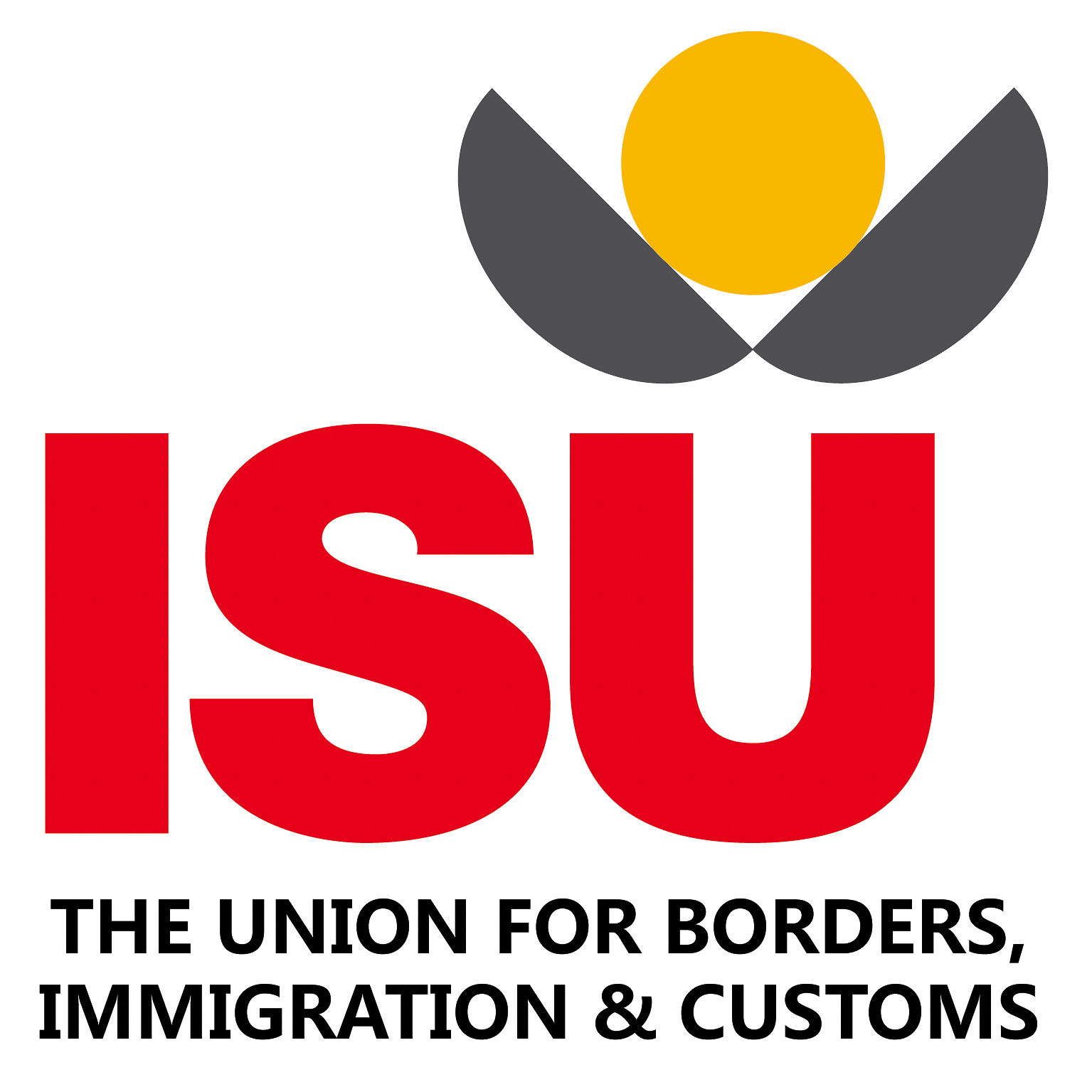 